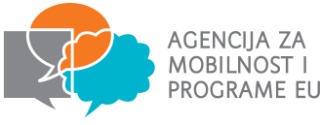 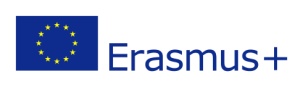   Sufinancirano sredstvima programa Europske unije Erasmus+  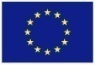   PRIJAVNICA  ZA  PROJEKT  „KORACI  U  BUDUĆNOST“ PROMETNO-TEHNIČKE  ŠKOLE  ŠIBENIK     		    		              		      Sufinancirano sredstvima programa Europske unije Erasmus+  PROJEKT  „KORACI  U  BUDUĆNOST“  PROMETNO-TEHNIČKE  ŠKOLE  ŠIBENIKMotivacijsko pismoPotpis učenika:____________________Ime i prezimeŠifraDatum rođenjaOIBRazredni odjelSmjerMjesto prebivalištaUlica i brojBroj mobitelaE-mail adresaIme i prezime roditelja/starateljaDatum: ___________________           Potpis roditelja/staratelja: ________________________Ime i prezime učenika: _________________________________________Kratko opiši zašto želiš sudjelovati u projektu, koja znanja, vještine i kompetencije želiš steći, što očekuješ od mobilnosti te zašto misliš da trebamo odabrati upravo tebe.__________________________________________________________________________________________________________________________________________________________________________________________________________________________________________________________________________________________________________________________________________________________________________________________________________________________________________________________________________________________________________________________________________________________________________________________________________________________________________________________________________________